OBJEDNÁVKA č: OBJ_UMO5/00223/23Termín plnění zakázky :   do 30.3.2024 dle meteorologických podmínek (rozmrzlá půda bez sněhu). Cena zakázky:             cena bez DPH :  97 164,80,- Kč                                              DPH 21 %:  20 404,61,-  Kčcelková cena s DPH …………………….. 117 569,41,-  Kč.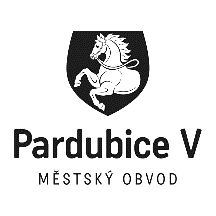 Statutární město PardubiceStatutární město PardubiceMěstský obvod Pardubice VMěstský obvod Pardubice VObjednatel:Dodavatel:Statutární město PardubiceGroown s.r.o.Městský obvod Pardubice VVšestary 336Češkova 22251 63 Všestary53002 PardubiceIČO: 09388524IČO: 00274046DIČ: CZ09388524Číslo účtu: 181568024/0300 ČSOB PardubiceObjednáváme u Vás:  Ošetření  kořenovou injektáží 29  dřevin rostoucích na 2 zelených ostrůvcích na náměstí Dukelských hrdinů, Pardubice V. Ke každému stromu 8 ks vpichů + provzdušnění.Podrobnosti dle Vaší cenové nabídky č. NAB-23-101.Poznámka:Akceptací této objednávky dodavatel souhlasí s tím, že když v okamžiku uskutečnění zdanitelného plnění nebo poskytnutí úplaty za toto plnění bude o dodavateli zveřejněna způsobem umožňujícím dálkový přístup skutečnost, že je nespolehlivým plátcem ve smyslu §106a zákona č. 235/2004 Sb., o dani z přidané hodnoty, ve zn. pozd. předpisu, bude dodavateli uhrazena dle §109 a §109a zákona o dani z přidané hodnoty pouze částka bez DPH, a DPH bude odvedena místně příslušnému správci dani dodavatele.
Nakládání se vzniklými odpady:
Zhotovitel odpovídá za řádnou likvidaci vzniklých odpadů, stává se jejich majitelem, při jejich likvidaci je povinen postupovat v souladu s příslušnými ustanoveními zákona č. 541/2020 Sb.. o odpadech v platném znění.Akceptací této objednávky dodavatel souhlasí s tím, že když v okamžiku uskutečnění zdanitelného plnění nebo poskytnutí úplaty za toto plnění bude o dodavateli zveřejněna způsobem umožňujícím dálkový přístup skutečnost, že je nespolehlivým plátcem ve smyslu §106a zákona č. 235/2004 Sb., o dani z přidané hodnoty, ve zn. pozd. předpisu, bude dodavateli uhrazena dle §109 a §109a zákona o dani z přidané hodnoty pouze částka bez DPH, a DPH bude odvedena místně příslušnému správci dani dodavatele.
Nakládání se vzniklými odpady:
Zhotovitel odpovídá za řádnou likvidaci vzniklých odpadů, stává se jejich majitelem, při jejich likvidaci je povinen postupovat v souladu s příslušnými ustanoveními zákona č. 541/2020 Sb.. o odpadech v platném znění.Akceptací této objednávky dodavatel souhlasí s tím, že když v okamžiku uskutečnění zdanitelného plnění nebo poskytnutí úplaty za toto plnění bude o dodavateli zveřejněna způsobem umožňujícím dálkový přístup skutečnost, že je nespolehlivým plátcem ve smyslu §106a zákona č. 235/2004 Sb., o dani z přidané hodnoty, ve zn. pozd. předpisu, bude dodavateli uhrazena dle §109 a §109a zákona o dani z přidané hodnoty pouze částka bez DPH, a DPH bude odvedena místně příslušnému správci dani dodavatele.
Nakládání se vzniklými odpady:
Zhotovitel odpovídá za řádnou likvidaci vzniklých odpadů, stává se jejich majitelem, při jejich likvidaci je povinen postupovat v souladu s příslušnými ustanoveními zákona č. 541/2020 Sb.. o odpadech v platném znění.V Pardubicích dne:V Pardubicích dne:5.12.20235.12.2023Správce rozpočtu Ing. M.  KotykováSprávce rozpočtu Ing. M.  KotykováSprávce rozpočtu Ing. M.  KotykováPříkazce operace  Bc. Klátilová  